Sister Bea Holt & Family, Brother Bobby Oliver passed                   Sister Geraldine HouserFamily of Sister Celia Gill, who passed –        Sisters Vernestine Varnado & Asaline ToliverSister Patina Lawson, Mother passed    Sister Pearl Gatson’s brothers, Marvin & CliffordBrother Jerry Dallas                                            Oscar Bond’s family, mother- in- law passedSister Evette McCoy’s family, brother-in-law passed                     Brother Johnnie BooneSister Lynne LaGrant’s family, Cousin passed                          Reverend Trinette McCraySister Jeanette Davis’ nephew, John                                                       Sister Dorothy MasonSister Betty Harris & niece Jeweral		                                Sister Colleen Parker                                                            Brother Ronald Stinson & friend, Oscar Johnson        Sister Marilyn Byrd’s cousin, SharonDarlene LaGrant’s family, sister –in-law passed                                     Mother Esther Loper	                                      Sister Debra Anderson’s Sister, Betty                                 Brother Marty Matthew’s Mother                                                                                                                                                                                                                                                                                                                                                                                                                                                                                                                                                                                                                                                                                                                                                                                                                       Sister Graham’s Family, James & Betty Cooper                                                  Ingram Family	         Sister Anita Jones				         Sister Claudia Reid’s friend, TonyaSister Tunicha Allen’s, family & Friends	                           Brother Marty Matthew’s Mother	                           Sister Josephine Morris’ friend, Michael Lewis	     Sister Cheryl Scott’s Friend, KendrayRev. Howard & Deaconess Mary Brown		                                            Trina Williams Those affected by the storms, flooding & fires                                         Families of ViolenceBereaved Families                                                                                Pray for revival in the cityOur Seniors who depend on other                                                 Bible Study’s Prayer lists   All those infected & affected by Covid - 19                        Alan Plavac’s mother, DorothyPastor Jarrett Williams Aunt, covid                                              Pastor Corey Barnett, CovidSister Michele Kemp’s friend’s Father, Covid                          Sister Francis Barnett, Covid                                                                           Sister Gwen Irvin’s, Brother Eddie Fulton, Covid             The Sick & Shut-in ListSister Minnie Delaney 	        Sister Nather Roby                 Sister Barbara HarveySister Maracin Nord	               Sister Mattie Bailey	                     Sister Mary CrossSister Effie Gallien		               Sister Betty Harris                      Sister Yvonne GlassSister Annie Bond                                    Sister Pauline Cross                                                                                  Nursing Homes/Health Care & Rehab CentersSister Prima Triplett		          Bria on the Lake, 2115 E. Woodstock Place  Sister Freddie MaJeed	                                    Alexian Village, 9301 North 76th StreetSister Linda Sykes                      Men. Falls Health Services, N84W17049  Menomonee Ave      Sister Erma Smith			                 Bria Trinity Village, 7500 W. Dean RoadPRAISE REPORTS	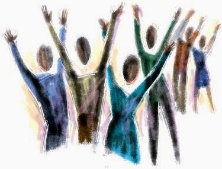 Sister Freddie Spiva, home doing well.Sister Lillie Sullivan, homePastor’s Aunt & Uncle, full recovery from Covid-19.Sister Annie Bond’s Sister Cora Odom, home. 	Sister Geneva Conley’s Sister home.Brother Michael Lewis, at home, doing better, & giving Thanks.Sister Roselyn Johnson, shoulder is betterANNOUNCEMENTS: We are looking for tutors to assist our children who are having problems. Call the church office if you are interested.We are also looking for students who need assistance. Please call the church office.SENIORS, if you are graduating in 2021, please call the church office.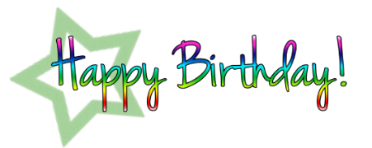 12/01  Clementean Stewart			12/02  Constance Dallas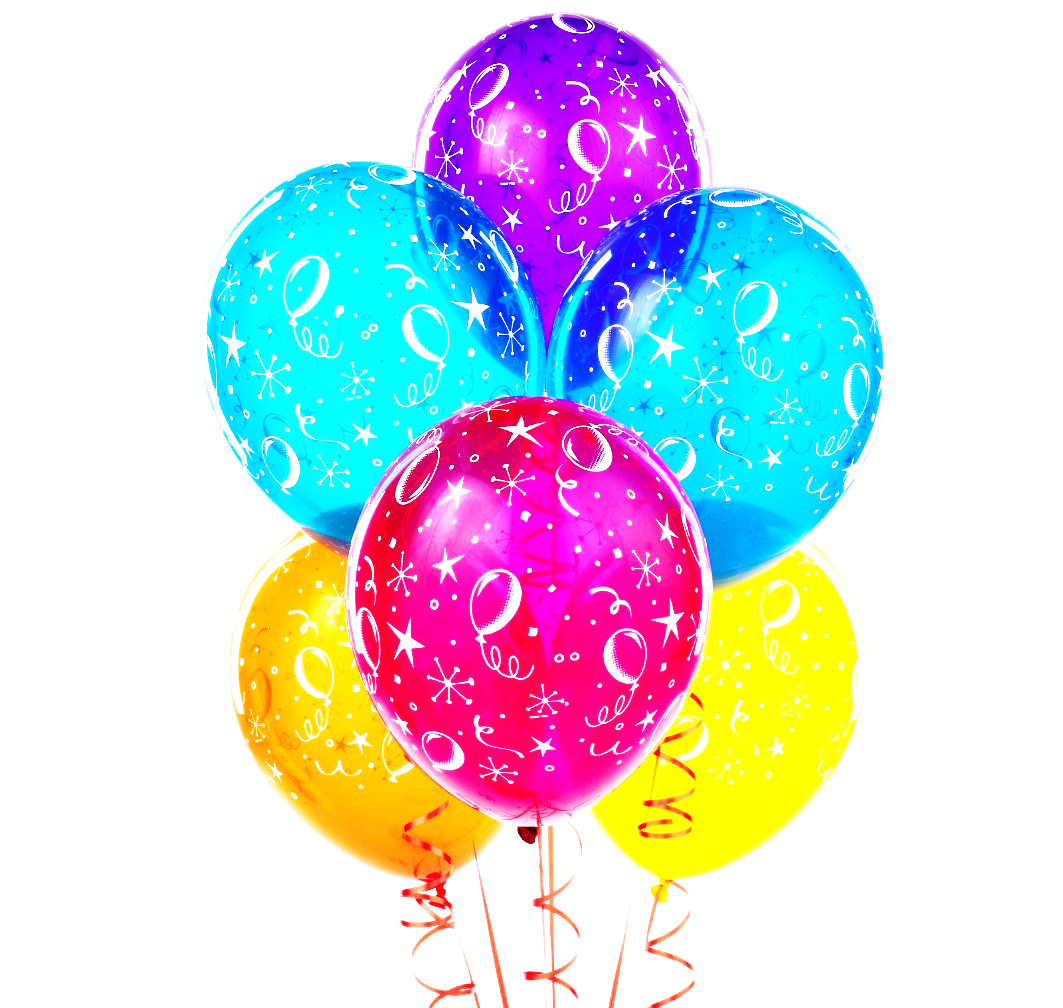 12/03  Wilma Perine				12/04  Mary Dowell12/04  Ontario Drake				12/04  Shirley Watts12/04  Jerri Mimis				12/06  Zhane Mosley12/07  Alicia McGowan				12/07  Montez Granberry12/08  Leticia Washington				12/08  Erica Barnett12/09  Barbara Shankle				12/09  Jeremy Davis12/12  Kionna Hardy				12/11  Carolyn Smith12/12  Veronica Lewis-Flowers 			12/11   Tina Haynes	12/13  Deborah Watts			                12/13  Sarita Taylor12/14  Pearl Gatson				12/14  Verlean Braddock12/14  Tremayne Edwards				12/15  Mary Euell12/16  Lynne LaGrant				12/16  Crystal Flenorl12/17  Gloria Webster				12/17  Sherise Delaney12/18  Tiffany Lowe Robbins 			12/18  Christoher Johnson	12/19  Neva Moga				12/20   D’Monte Boston	12/20  Solae Sanders 				12/21  Qiyam Moore12/23  Jayda Boston				12/24  Hubert Lee12/24  Cathy Lockett				12/24  Myles Allen12/25  Patricia Matthews				12/26  LeVert Threats12/27  John Reid					12/28  Patricia Smith12/28  Marquis Lathan				12/28  Deborah Wilson12/29  Sarah Croom				12/29  Rashida Craig12/29  Joanne Boone          			12/30  Marcus Switzer	12/30  Tiffany Cross				12/31  Josha DevonishWe would like to say Happy Birthday to all who have a birthday in the month of December. If you have a birthday in December and don’t see your name or have not   received a call from Deacon Griffin, call the church office at 414-873-1045.Seeds of LoveDear Pastor and Members of Pilgrim Rest Baptist Church, we the Martin & Johnson family, thank you all for thinking of us. We appreciate all your support. May God Bless you all. In memory of James Bernard Martin, father of Rebecca Martin.To Pilgrim Rest Church Family,Your kind and thoughtful expression of sympathy is deeply appreciated and gratefully acknowledged. Thank you for everything!Griffin/Hooker FamilyWe wish you Happy Holiday Season and a New Year filled with Peace and Prosperity.JCP ConstructionMerriest ChristmasWishing you a very Merry Christmas and a Happy New Year! The gift of love. The gift of peace. May the God of peace bring everything you’re believing for.With LoveThe Burns’Funeral Arrangements:Sister Celia Gill				Friday, December 18, 2020 	Sister Bea Holt’s brother, Bobby Oliver	Thursday, January 7, 2021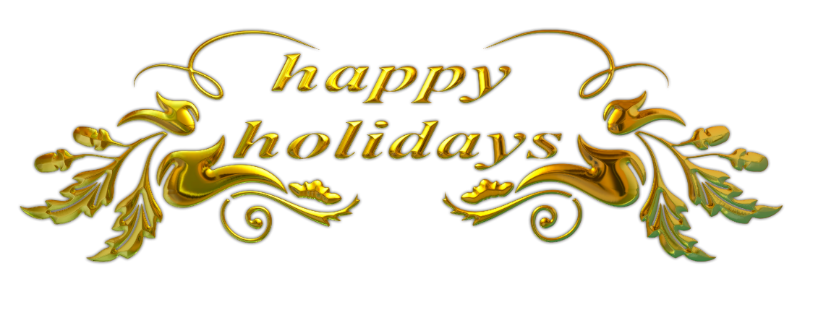 Remember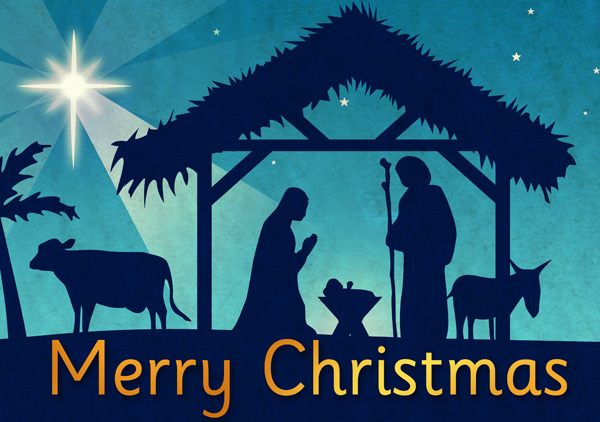 Jesus is the reason for the Season!